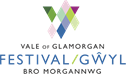 CYNHYRCHYDD LLAWRYDD 
(Rôl Rhan-amser - tymor o leiaf 6 mis)
DISGRIFIAD SWYDDAm yr ŴylGŵyl flaenllaw o gerddoriaeth gyfoes yw Gŵyl Bro Morgannwg gydag enw da rhyngwladol, sydd yn digwydd yn flynyddol bob mis Medi. Ei chenhadaeth – sydd yn unigryw yng Nghymru – yw dathlu cyfansoddwyr sy’n byw heddiw; bob blwyddyn mae’r ŵyl yn galluogi i’w cynulleidfaoedd ymroddgar a chynyddol i blymio’n ddwfn i waith cyfansoddwyr sydd yn gweithio ar hyn o bryd yng Nghymru ac o gwmpas y byd. Mae’r Ŵyl yn chwilio am Gynhyrchydd i weithio’n agos â’r Cyfarwyddwr Artistig a’r Bwrdd Ymddiriedolwyr i gyflawni Gŵyl 2023 a datblygu gweithgareddau’r sefydliad yn y dyfodol. Rhagwelir y bydd yr ymgeisydd llwyddiannus ar gael i dderbyn y swydd yn fuan iawn ar ôl cael ei benodi.Atebolrwydd:	Mae’r rôl o Gymhyrchydd yn un llawrydd sydd yn atebol i Gyfarwyddwr Artistig yr ŵyl a’r Bwrdd Ymddiriedolwyr (trwy’r Cadeirydd).  Lleoliad:	Lleoliad y swydd yw Caerdydd / Bro Morgannwg a bydd deiliad y rôl yn gweithio o gartref, gan deithio yn ôl y gofyn i gyfarfodydd rheolaidd â’r Cyfarwyddwr Artistig, i Cyfarfodydd y Bwrdd a chydweithwyr eraill, ac i bob lleoliad yn ôl y galw o fewn cyfnod yr Ŵyl.Telerau:	Cynigir y swydd fel un llawrydd yn seiliedig ar gyfartaledd o 2 ddiwrnod yr wythnos, yn dechrau cyn gynted â phosib.  Bydd ffi sefydlog o £1,000 yn daladwy fel ôl-daliadau misol.  Bydd treuliau rhesymol yn cael eu had-dalu.
Pwrpas cyffredinol y swydd
Mae Cynhyrchydd Gŵyl Bro Morgannwg yn gyfrifol am gyflawni’r Ŵyl yn gyffredinol. Gan weithio’n agos â’r Cyfarwyddwr Artistig a'r Cynhyrchydd, bydd deiliad y swydd yn ymgymryd â chyflawni’r rhaglen artistig, ochr yn ochr â rheoli gweithredol a goruchwylio a gweithio o fewn cyllideb weithredu'r Ŵyl.Cynllunio a Chyflawni DigwyddiadauMae’r Cynhyrchydd yn goruchwylio ac yn trefnu’r logisteg i gyd o gyflawni’r Ŵyl ar lawr gwlad ac ar-lein. Mae hyn yn cynrychioli cyfran sylweddol o’r rôl ac yn cynnwys y canlynol:
Cyfathrebu gydag artistiaid, neuaddau cyngerdd a lleoliadau, cyfansoddwyr, sefydliadau celfyddydau ac eraillParatoi contractau ar gyfer eu llofnodi gan y Cyfarwyddwr Artistig mewn cyswllt ag efParatoi rhaglen fanwl ar gyfer amserlennu a threfnu gweithgareddau i gyd yr Ŵyl, gan gynnwys digwyddiadau, ymarferion a chludiant i’r artistiaidSicrhau bod strategaethau marchnata a chyfryngau cymdeithasol yn cael eu goruchwylio (ar hyn o bryd mewn cydweithrediad â marchnatwr llawrydd)Cydgysylltu gwaith aelodau eraill o staff llawrydd, gan gynnwys ymgynghorwyr marchnata a’r wasg, Rheolwr Technegol, Cynorthwyydd Cyngherddau ac unrhyw wirfoddolwyr lle bo’n briodol. Gwneud y trefniadau i siaradwyr/artistiaid ymgymryd â digwyddiadau trafod o gwmpas y prif berfformiadauCydgysylltu cerddoriaeth ar gyfer artistiaid a llogi offerynnauTrefnu llety ar gyfer artistiaid o fewn cyllideb cytûnBriffio a chyfathrebu gofynion technegol i’r Rheolwr TechnegolCyfathrebu a datblygu perthynas ag ysgolion a sefydliadau cymunedolCyfathrebu a datblygu perthynas gyda Chyngor Celfyddydau Cymru, Chyngor Bro Morgannwg a Actifyddion ArtistigY logisteg i gyd o gwmpas Stiwdio Cyfansoddwyr Peter Reynolds (maes datblygu artistiaid yr Ŵyl) gan gynnwys cyfathrebu â chyfranogwyrDiogelu trwyddedau ar gyfer digwyddiadau yn ôl y gofynCydgysylltu digwyddiadau lansio yr Ŵyl ac unrhyw dderbyniadau ar gyfer noddwyr / Ffrindiau’r ŴylRheoli AriannolRôl y Cynhyrchydd yw cyflawni rheolaeth ariannol gadarn o’r Ŵyl a chynnal a sicrhau goruchwyliaeth ariannol agos o bob rhan o’r busnes yn unol â chyllidebau cytûn.Mae cyfrifoldebau penodol yn cynnwys: Gan gydweithredu â’r Cyfarwyddwr Artistig, gweinyddu a cynnal a chadw’r gyllideb blynyddol, rheoli’r gyllideb a sicrhau bod rhaglen yr Ŵyl yn cael ei chyflawni o fewn cyllidebau cytûn Cynhyrchu cyfrifon rheoli chwarterol a’u cyflwyno i’r BwrddYmgymryd â'r ffurflenni TAW chwarterol ar y cyd â Chadeirydd yr Ymddiriedolwyr a'r cyfrifydd annibynnolParatoi dogfennaeth i alluogi i’r cyfrifydd annibynnol baratoi cyfrifon blynyddol Delio ag arian parod mewn digwyddiadau; bancio ar-lein yn ôl y gofynProsesu taliadau i gyd i’r Ŵyl  gan gynnwys dosbarthu anfonebau a chontractauParatoi taliadau o hawliadau Rhodd CymorthLlywodraethuMae’r Cynhyrchydd yn mynychu ac yn adrodd i’r cyfarfodydd Bwrdd chwarterol ac yn ymddwyn fel ysgrifennydd i’r Bwrdd, gan gynnwys paratoi a dosbarthu agendâu a phapurau’r bwrdd. Mae’r Cynhyrchydd hefyd yn datblygu ac yn gweithredu polisïau priodol ar draws pob agwedd o’r busnes, ac mae’n gyfrifol am sicrhau eu bod yn cael eu hadolygu yn rheolaidd a’u gweithredu.
MANYLEB Y PERSON:
Bydd y Cynhyrchydd yn angerddol am gerddoriaeth fyw a bydd ganddo/ganddi brofiad perthnasol dangosadwy mewn rheoli celfyddydau / digwyddiadau. Mae’r rôl yn gofyn am amrywiaeth eang o sgiliau, profiad a nodweddion personol gan gynnwys y canlynol:Profiad a SgiliauHanfodolSgiliau trefnu cryfSgiliau rheoli a chynllunio ariannol cadarn, a phrofiad o reoli cyllidebauSgiliau cyfathrebu gwych (ysgrifenedig a llafar) a’r hyder i ddelio ag amrywiaeth o randdeiliaid gan gynnwys  cyllidwyr, artistiaid, lleoliadau, sefydliadau celfyddydau yn ogystal â’r cyhoeddBod yn gyfarwydd â, a dealltwriaeth o ddiwylliant CymruCysylltiadau a rhwydweithiau da yn sector y celfyddydau ac yng Nghymru yn enwedigProfiad o reoli digwyddiadau cerddoriaeth fywDealltwriaeth a phrofiad o drefnu gweithgareddau ymgysylltu cymunedolSgiliau gweinyddol a TG gwych a hyder wrth ddefnyddio amrywiaeth o systemau i reoli’r busnes yn effeithiolYmrwymiad i gydraddoldeb, amrywiaeth a chynhwysiant, yn ogystal ag ymwybyddiaeth o wneud y blaenoriaethau hyn yn rhan annatod o gyflawniYn dal trwydded yrru ddilys llawn gyda mynediad i gerbydDymunolY gallu i gyfathrebu trwy gyfrwng yr iaith GymraegNodweddion PersonolBydd yr ymgeisydd llwyddiannus yn:Gryf ei gymhelliad ac yn ddisgybledig, ac yn gallu gweithio’n annibynnol ac yn rhagweithiol mewn sefyllfaoedd sydd yn gofyn am hyblygrwydd a sgiliau datrys problemau creadigol. Gallu rheoli blaenoriaethau niferus a gweithio o fewn dyddiadau cau tynnFrwdfrydig gyda’r gallu i weithio’n hyderus, a pharodrwydd i gymryd rhan yn ymarferol, gan ymgymryd â thasgau ar bob lefel yn ôl y gofyn er mwyn cyflawni digwyddiadau llwyddiannusCyffredinolMae Gŵyl Bro Morgannwg yn ymroddedig i gyfleoedd cyfartal ymhob agwedd o’i gwaith gyda’r nod o sicrhau fod pawb sydd yn ymgeisio i weithio gyda ni yn derbyn triniaeth deg.Y BROSES YMGEISIODylai’ch cais electronig gael ei anfon at gadeirydd yr Ymddiriredolwyr: david@lermon.org , a dylech gynnwys y canlynol:Llythyr yn amlinellu eich profiad perthnasol hyd yn hyn a sut ydych yn ateb anghenion y disgrifiad swydd a manlyleb y person (ni ddylai hyn fod yn fwy na 2 ochr o bapur A4 os gwelwch yn dda)Copi o’ch CV presennol, yn amlygu gwaith a sgiliau perthnasol, gan gynnwys dau ganolwr a fydd yn clywed gennym mewn achos cynnig y swydd yn unigDylai’ch cais gael ei gyflwyno yn electronig erbyn 6.00 yh ar Dydd Llun 3 EbrillByddwn yn cysylltu â’r ymgeiswyr ar y rhestr fer ar neu cyn Dydd Sul 9 EbrillBydd y cyfweliadau yn cael eu cynnal ar-lein ar Zoom ar ar Ddydd Mercher 12 a Dydd Iau 13 EbrillI drefnu trafodaeth anffurfiol am y rôl neu os oes gennych unrhyw ymholidau, cysylltwch â’r Cyfarwyddwr Artistig os gwelwch yn dda, drwy ebost yn gychwynnol: john@johnmetcalf.uk
CEFNDIR YCHWANEGOLMewn amgylchiadau arferol, mae Gŵyl Bro Morgannwg yn cyflwyno dathliad blynyddol dros gyfnod o wythnos neu bythefnos bob mis Mai o waith cyfansoddwyr cerddoriaeth glasurol sy’n byw heddiw – polisi artistig sydd yn ei gwneud yn wahanol i unrhyw Ŵyl arall yn y DU.  Mae cyngherddau arbennig a phwrpasol yn cael eu perfformio gan restr o artistiaid o’r ansawdd uchaf o’r DU a gwledydd rhyngwladol, a chyflwynir y cyngherdddau hyn mewn amrywiaeth o leoliadau unigryw ar draws Bro Morgannwg a Chaerdydd o eglwysi hynafol i neuaddau cyngerdd o’r radd flaenaf, o blastai i bierau ar lan y môr.  Sefydlwyd yr Ŵyl ym 1969 gan y cyfansoddwr John Metcalf MBE, sydd yn dal i fod yn Gyfarwyddwr Artistig yr Ŵyl. Yn gychwynnol, roedd cerddoriaeth amrywiol ac eang o bob cyfnod yn rhan o’r Ŵyl; fodd bynnag, penderfyniad dewr yr Ŵyl ym 1992 i newid ei ffocws a chyflwyno cerddoriaeth gan gyfansoddwyr sy’n byw heddiw yn unig a oedd yn arwain at gydnabyddiaeth ryngwladol yn ogystal â’r gwobr o Prudential Award for the Arts ym 1994. 
Bob blwyddyn mae’r Ŵyl yn cyflwyno proffiliau manwl o waith cyfansoddwyr penodol o’r DU a rhyngwladol wrth ochr gwaith gan gyfansoddwyr Cymru. Mae’r proffiliau hyn wedi cynnwys gwaith pobl fel Steve Reich, Arvo Pärt, Henryk Górecki, Peter Sculthorpe, Ross Edwards, Philip Glass, Giya Kancheli, Galina Grigorieva, Howard Skempton, Qigang Chen, Graham Fitkin a Donbrinka Tabakova ymysg nifer o rai eraill. Fel canlyniad i hyn mae’r Ŵyl wedi datblygu agwedd wir ryngwladol, ac yn archwilio i fyd sain gerddorol Awstralia, Tsieina, Denmarc, Estonia, Latfia, Lithiwania, Mecsico a nifer o wledydd eraill.Lansiwyd Stiwdio Gyfansoddwyr Peter Reynolds gan yr Ŵyl yn 2017. Cwrs wythnos o hyd yw hwn sydd yn digwydd wrth ochr Gŵyl Bro Morgannwg, mewn partneriaeth ag Ysgol Gerddoriaeth Prifysgol Caerdydd. Mae’r cwrs yn cynnig y cyfle i gyfansoddwyr fanteisio ar adnodd cyfoethog o arbenigedd trwy diwtorialau a gweithdai ac i gyfansoddi gwaith newydd i’w berfformio gan gerddorwyr proffesiynol yn ystod yr Ŵyl.StrwythurMae Gŵyl Bro Morgannwg yn Elusen ac yn Gwmni Cyfyngedig drwy Warant. Arweinir yr Ŵyl gan y Cyfarwyddwr Artistig, John Metcalf MBE, a’r Cynhyrchydd sydd yn gyfrifol i’r Bwrdd Ymddiriedolwyr. Darperir cymorth yr Wasg, marchnata a chodi arian gan ymgynghorwyr llawrydd ychwanegol, gyda rhagor o staff llawrydd technegol a rheoli digwyddiadau yn ymgysylltu hefyd ar gyfer cyflawni’r Ŵyl. 

CyllidoMae’r Ŵyl yn diogelu cyllid yn flynyddol gan amrywiaeth o ffynonellau, cymysgedd o gyllid cyhoeddus, incwm a enillir a thrwy ymgeisio i Ymddiriedolaethau, Sefydliadau a chyrff eraill sy’n cynnig grantiau yn y DU ac yn rhyngwladol. Mae sefydliad o Ffrindiau yn ffurfio asgwrn cefn incwm gan unigolion.Mae’r cyfraniadau cyson gan Gyngor Celfyddydau Cymru yn parhau i fod yn hanfodol i’r cymorth hwn.PartneriaethauMae’r Ŵyl wedi datblygu amrywiaeth eang o bartneriaethau gwerthfawr cenedlaethol a rhyngwladol sydd yn ei galluogi i wahodd cyfansoddwyr a pherfformwyr eithriadol i Gymru, ac i gyflwyno ei rhaglen bob blwyddyn, yn unol â rhaglen wedi’i sefydlu o weithgareddau ymygysylltu cymunedol. Cerddorfa Genedlaethol Gymreig y BBC yw prif ddarparwr ein cyngherddau cerddorol.Mae lleoliadau cyngherddau traddodiadol allweddol wedi cynnwys Neuadd Dewi Sant, Neuadd Hoddinott y BBC a Choleg Brenhinol Cerdd a Drama Cymru, wrth ochr amrywiaeth fawr o leoliadau cymunedol ar hyd a lled Bro Morgannwg a Chaerdydd. Mae amrywiaeth gynyddol o bartneriaethau gyda sefydliadau addysg a llawr gwlad yn galluogi i’r Ŵyl estyn ei chyrraedd yn fwy i gymunedau ac mae rhai prosiectau cyffrous iawn ar y gorwel ar gyfer Gŵyl 2022.